(Form 2.7A)TO THE PRINCIPAL INVESTIGATOR: OBTAIN AN ELECTRONIC COPY OF THIS FORM AND ENCODE ALL INFORMATION REQUIRED IN THE SPACE PROVIDED. PRINT NAME, DATE AND SIGN THIS FORM BEFORE SUBMISSION. INDICATE WITH A () CHECK MARK THE APPROPRIATE TICK BOX.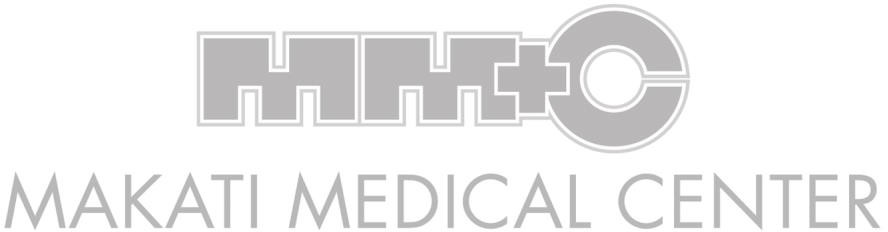 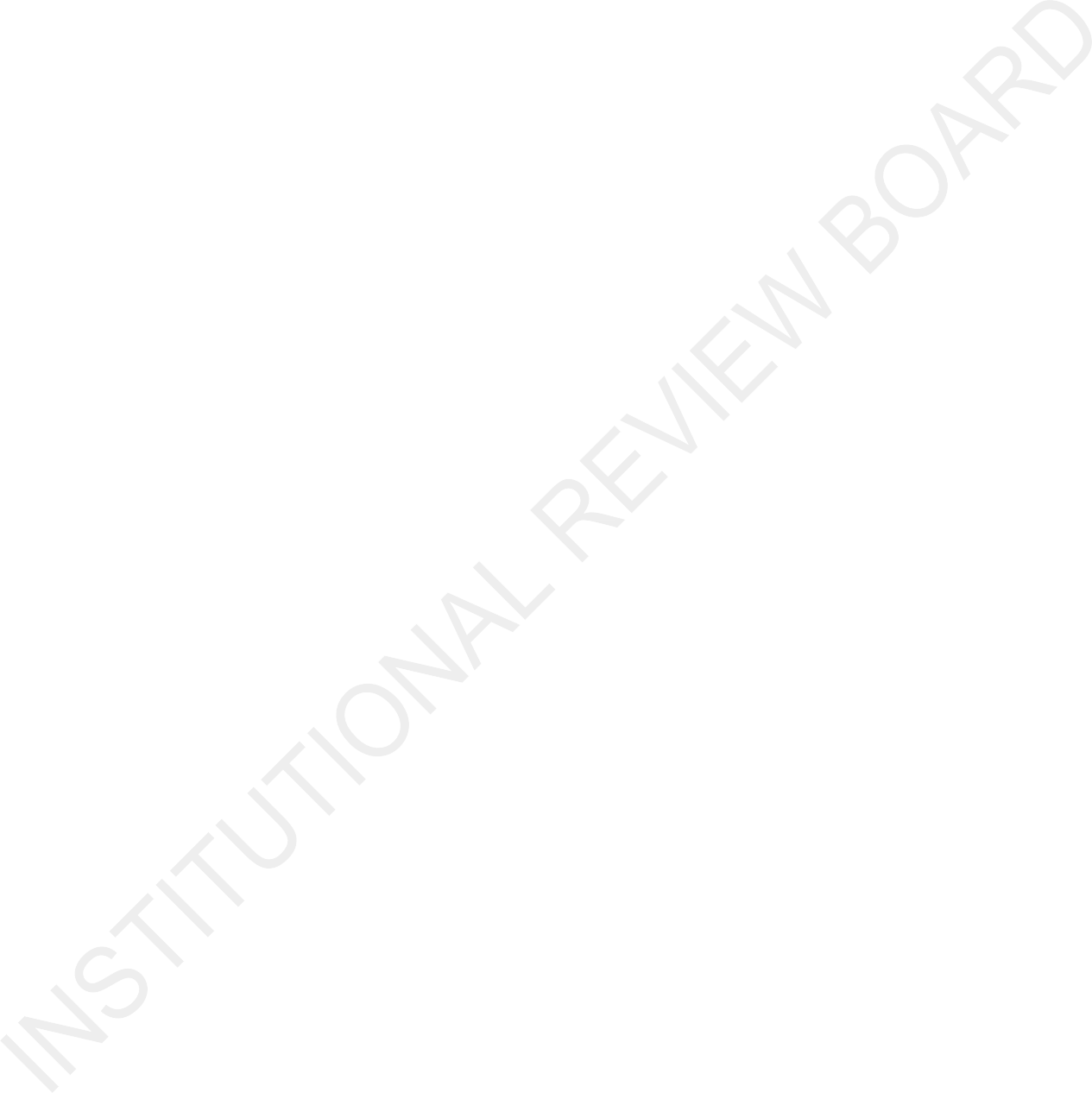 TO THE PRINCIPAL INVESTIGATOR: FOR THE APPLICATION FOR EXEMPTION FROM REVIEW, INDICATE WITH A () CHECK MARK THE APPROPRIATE TICK BOX APPLICABLE FOR YOUR SUBMISSION.Submitted by: Click here to enter text.			Click here to enter text.	Signature above Printed Name	Date (MMM/DD/YYYY)Date of Submission(MMM/DD/YYYY)Click here to enter text.Click here to enter text.IRB Protocol NumberIRB Protocol NumberIRB Protocol NumberClick here to enter text.Click here to enter text.Sponsor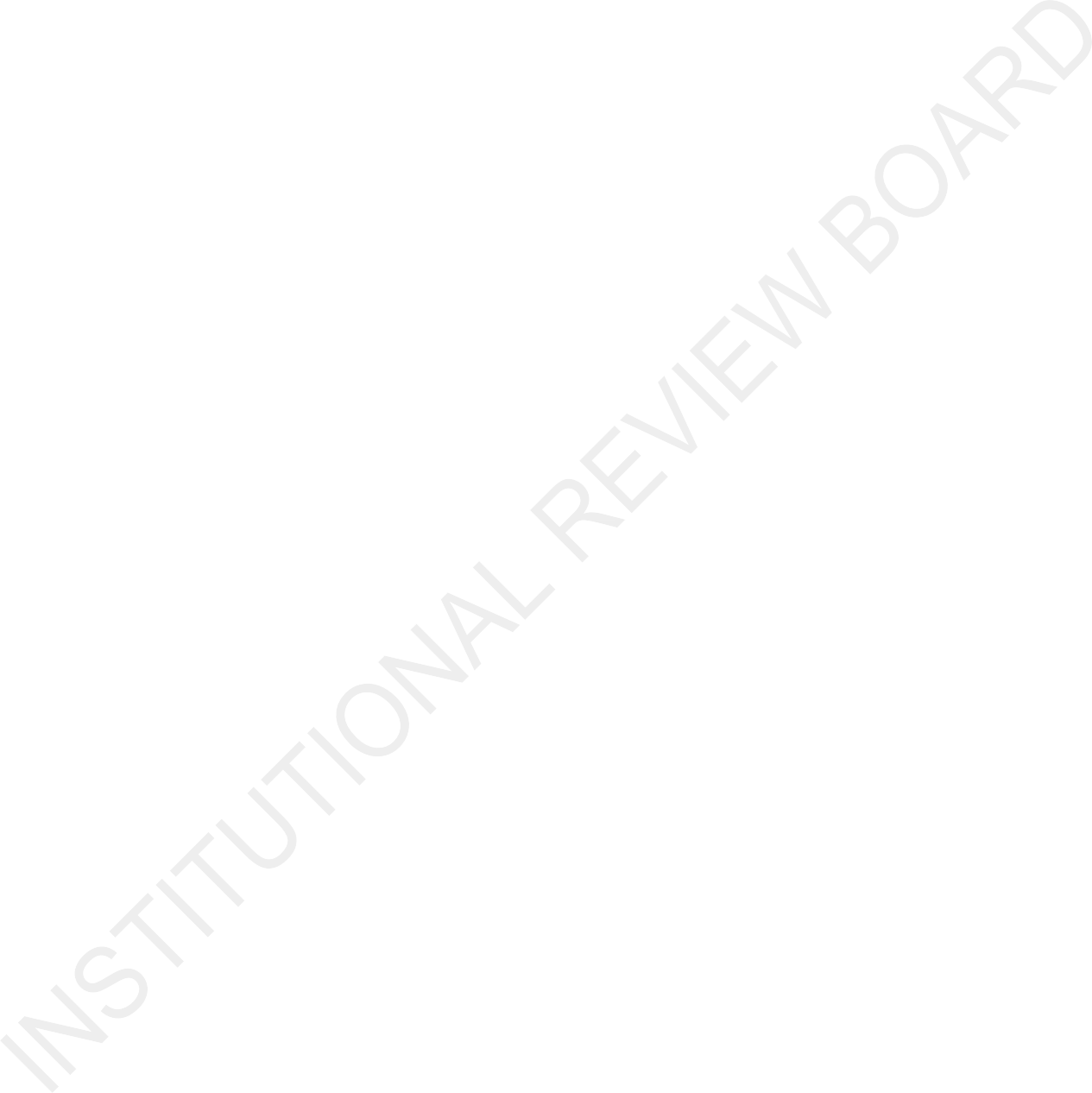 Click here to enter text.Click here to enter text.Sponsor’s Protocol NumberSponsor’s Protocol NumberSponsor’s Protocol NumberClick here to enter text.Click here to enter text.Principal InvestigatorClick here to enter text.Click here to enter text.Co-investigator(s)(if any)Co-investigator(s)(if any)Co-investigator(s)(if any)Click here to enter text.Click here to enter text.Principal Investigator’s Contact NumberClick here to enter text.Click here to enter text.Principal SignaturePrincipal SignaturePrincipal SignatureClick here to enter text.Click here to enter text.Department(for Residents/Fellows)Click here to enter text.Click here to enter text.Click here to enter text.Click here to enter text.Click here to enter text.Click here to enter text.Click here to enter text.Protocol TitleClick here to enter text.Click here to enter text.Click here to enter text.Click here to enter text.Click here to enter text.Click here to enter text.Click here to enter text.Total Number of ParticipantsClick here toenter text.Number of Study SitesNumber of Study SitesClick here toenter text.Duration of the StudyDuration of the StudyClick here toenter text.Type of ResearchClinical Trial, phase:Clinical Trial, phase:EpidemiologicalEpidemiologicalType of ResearchBasic ScienceBasic ScienceSocial ScienceSocial ScienceType of ResearchBehavioralBehavioralOthers:Others:Study DesignProspectiveProspectiveRetrospectiveRetrospectiveDescription of the Study in brief (check () all that applies)Phase: _ _ Click here to enter text. _ _ _ _ _ _ _ _ _ _ _ _ _ _ _ _ _ _ _ _ _ _ _ _Phase: _ _ Click here to enter text. _ _ _ _ _ _ _ _ _ _ _ _ _ _ _ _ _ _ _ _ _ _ _ _Phase: _ _ Click here to enter text. _ _ _ _ _ _ _ _ _ _ _ _ _ _ _ _ _ _ _ _ _ _ _ _Phase: _ _ Click here to enter text. _ _ _ _ _ _ _ _ _ _ _ _ _ _ _ _ _ _ _ _ _ _ _ _Phase: _ _ Click here to enter text. _ _ _ _ _ _ _ _ _ _ _ _ _ _ _ _ _ _ _ _ _ _ _ _Phase: _ _ Click here to enter text. _ _ _ _ _ _ _ _ _ _ _ _ _ _ _ _ _ _ _ _ _ _ _ _Phase: _ _ Click here to enter text. _ _ _ _ _ _ _ _ _ _ _ _ _ _ _ _ _ _ _ _ _ _ _ _Description of the Study in brief (check () all that applies)RandomizedRandomizedDrugDrugUse of Generic MaterialsUse of Generic MaterialsDescription of the Study in brief (check () all that applies)Double BlindDouble BlindMedical DeviceMedical DeviceMulticenter StudyMulticenter StudyDescription of the Study in brief (check () all that applies)Single BlindSingle BlindVaccineVaccineGlobal ProtocolGlobal ProtocolDescription of the Study in brief (check () all that applies)Open LabelOpen LabelDiagnosticsDiagnosticsSponsor InitiatedSponsor InitiatedDescription of the Study in brief (check () all that applies)ObservationalObservationalQuestionnaireQuestionnaireInvestigator InitiatedInvestigator InitiatedFor external protocols, has a MOA been signedYes	Not ApplicableNoHas this study protocolbeen reviewed by other IRBs?Yes	*If yes, what was the IRB decision? _ _ _ _ _ _ _ _ _ _ _ _ _ _ _ _ _ _ _NoCriteria for ExemptionDoes not involve human participants nor identifiable tissue, biological samples and dataCriteria for ExemptionStudy design is meta-analysis and/or systemic with identifiable dataCriteria for ExemptionCase ReportsCriteria for ExemptionStudy with less than minimal risk or harmCriteria for ExemptionProtocols for institutional quality assurance purposes, evaluation of public serviceprograms, public health surveillance, educational evaluation activities, and consumer acceptability tests